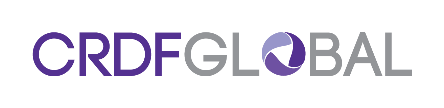 Anunsyo ng Programa sa Cyber Security Improvement Grant (CySIG)Huling araw:Biyernes, Setyembre 30 , 2022Magbubukas:Huwebes, Mayo 1 , 2022Pangkalahatang-ideya:Upang mapahusay ang cyber security sa mga organisasyon upang maprotektahan ang paglaganap ng sensitibong impormasyon sa dual-use o ng mga armas.Ang mga CySIG ay mga gawad na ini-sponsor ng CRDF Global upang maprotektahan ang paglaganap ng sensitibong impormasyon at teknolohiya para maiwasan ang cybertheft sa PRC mula sa pribado, pananaliksik at akademikong sektor sa Southeast Asia, Europe, at Morocco.  Ang mga CySIG ay isang beses na parangal na hanggang $50,000 bawat isa.  Ang mga parangal ay ipinapatupad sa pamamagitan ng CRDF Global.  Pagiging karapat-dapat:Ang mga CySIG ay bukas sa mga aplikante - akademiko, pananaliksik (pribado at pampubliko), mga negosyong pag-aari ng gobyerno at mga ahensya ng gobyerno, mga pribadong kumpanya mula sa mga karapat-dapat na bansa na nagtataglay ng lahat mula sa nakalistang pamantayan: Isang web-interface na nakatuon sa mamamayan at konsumer Isang umiiral na IT infrastructure na angkop para sa mga advanced na pagpapahusay sa seguridad  Bumuo, humawak at/o mag-access ng dual-use, WMD-enable at/o weaponizable na impormasyon, data o teknolohiyang nauugnay sa artificial intelligence (AI) at mga nauugnay na field (hal. machine learning, neural networks), biotechnology, semiconductor manufacturing, at high-performance computing Karapat-dapat na mga bansa: Georgia, Indonesia, Malaysia, Morocco, Pilipinas, Vietnam, Cambodia, Thailand, Poland, Romania.Paano Mag-apply:Sa pamamagitan ng pag-email sa dkuznetsova@crdfglobal.orgHalaga ng Parangal:Hanggang $50,000Tagal ng Parangal:Hanggang Disyembre 30, 2022 Karagdagang impormasyon:Para sa detalyadong impormasyon tungkol sa kumpetisyon ng CySIG mangyaring bisitahin ang: https://www.crdfglobal.org/funding-opportunities/